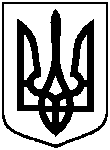 СУМСЬКА МІСЬКА ВІЙСЬКОВА АДМІНІСТРАЦІЯСУМСЬКОГО РАЙОНУ СУМСЬКОЇ ОБЛАСТІНАКАЗвід 29.12.2023				№ 147-СМР          Розглянувши звернення юридичної особи, надані документи, відповідно до статті  20, 79-1 Земельного кодексу України, абзацу другого частини четвертої статті 15 Закону України «Про доступ до публічної інформації», враховуючи рекомендації  постійної комісії з питань архітектури, містобудування, регулювання земельних відносин, природокористування та екології Сумської міської ради ( протокол від 28 вересня 2023 року № 70), керуючись статтею 15 Закону України «Про правовий режим воєнного стану»НАКАЗУЮ:Надати Товариству з обмеженою відповідальністю «Максимум-С 2015» () дозвіл на розроблення проекту землеустрою щодо відведення земельної ділянки площею 0,5000 га за адресою: м. Суми, вул. Героїчна, 32, кадастровий номер 5910136600:03:002:0035 у зв’язку зі зміною її цільового призначення із земель промисловості, транспорту, електронних комунікацій, енергетики, оборони та іншого призначення; для розміщення та експлуатації будівель і споруд автомобільного транспорту та дорожнього господарства (код виду цільового призначення-12.04) на землі промисловості, транспорту, електронних комунікацій, енергетики, оборони та іншого призначення; для розміщення та експлуатації основних, підсобних і допоміжних будівель та споруд підприємств переробної, машинобудівної та іншої промисловості (код виду цільового призначення-11.02), на якій знаходиться об’єкт нерухомого майна, що перебуває у власності ТОВ «Максимум-С 2015» на підставі відомостей про речове право в Державному реєстрі речових прав на нерухоме майно, номер: 51565064 від 31.08.2023 р.Начальник Сумської міськоївійськової адміністрації					    Олексій ДРОЗДЕНКОВиконавець: Клименко ЮрійПро надання Товариству з обмеженою відповідальністю «Максимум-С 2015» дозволу на розроблення проекту землеустрою щодо відведення земельної ділянки у зв’язку зі зміною її цільового призначення за адресою:    м. Суми, вул. Героїчна, 32, площею 0,5000 га